
Kidderminster Art Society Newsletter – Spring 2022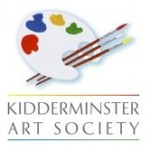 April 14th 2022 MeetingOur next meeting will be held on 14th April and the theme of the month is ‘Texture of Buildings’Prompts for April are:Bricks and StonesFarm BuildingsHigh RiseShopsSpring Trophy CompetitionThe annual Spring Trophy Competition will be held at 7.15pm on Thursday 28th April 2022 at Trimpley Village Hall. Please bring along your favourite painting done anytime during lock-down.  We will also have a Sale Table for members to sell on unwanted art items or pick up a bargain. Do come along and enjoy a relaxed sociable evening. Kidderminster Library exhibition. The exhibition will go up on Saturday 30th April at 10 am.  We will need about 4 volunteers to help put the paintings up on the Saturday morning.  Application forms will be available on Thursday 14th April at the next meeting. There is a fee payable to Worcestershire for to the society to exhibit at this exhibition so we will pass this on to members and it will be:£2.00 for 1 painting£4 for 2 paintings£5 for 3 paintingsThe exhibition take-down will be on Saturday 28th May at 10am. Please collect paintings by 11am.NB: Fixings to be mirror plates. All other fixings to be removed. Further information will be available on the application form.May 5th 2022 – Guest Artist Sarah StokesPlease note that this event is the FIRST THURSDAY IN MAYDetails to be finalised, but it is likely that Sarah will do a short demo/talk followed by a workshop.To tie-in with Sarah’s demo, the theme for May is Mini Landscapes.Feathered FriendsInsect’s Eye ViewPondlifeFibonacci SequenceOn the second Thursday of May (12th) the normal meeting will take place at Trimpley Village Hall with a possible walk to the nearby pond for a short sketching field trip. NB: Bring insect repellent!26th May – meeting at Trimpley Hall. Find and draw examples of natural objects that are based on the Fibonacci sequence such as plants, shells etc. If anyone has a good example of an ammonite, please bring along.9th June – We look forward to a talk and workshop about summer colours by Shelley.See you all soon!